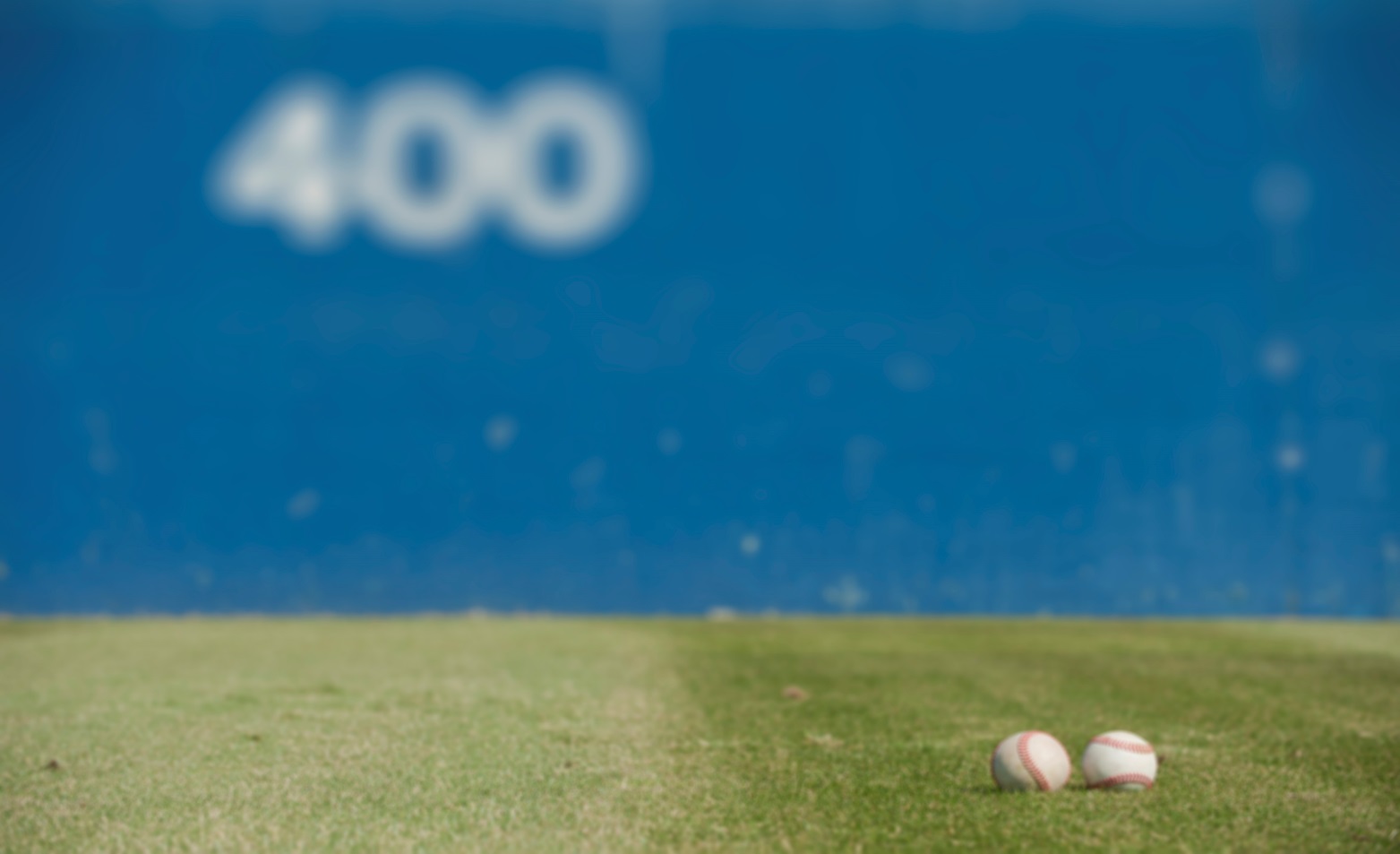 2015 DELAWARE STATE DRIVE-INMonday, June 1, 2015  9 a.m. - 3 p.m.Delaware Technical Community CollegeCharles L. Terry Campus100 Campus Drive, Dover, Delaware 19901Education and Technology Building, Room 727Please register by April 30, 2015 Name ______________________________________________________________________________Address________________________________________________________________________________________________________________________________________________________________Phone _______________________________ Email _________________________________________College_____________________________________________________________________________Title ________________________________ Student population served _________________________Click here to join NACADA!					#NACADADE2015Registration Fee Due:		 _________    $30 (NACADA Member)				 _________    $40 (Non-Member)Please email sniblett@dtcc.edu by 4/30/15 with any dietary restrictions or special accommodations requests.Please make checks payable to NACADA Delaware. Send registration and check to: Sherri Niblett, Delaware State Liaison, 18315 Oak Road, Bridgeville, DE 19933You may also register online with a credit card.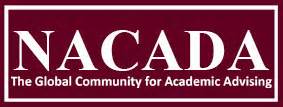 